О внесении изменений в Устав муниципального образования Жемчужинское сельское поселение Нижнегорского района Республики КрымВ целях приведения Устава муниципального образования Жемчужинское сельское поселение в соответствие с Федеральными законами от 12 декабря 2021 года № 414 - ФЗ «Об общих принципах организации публичной власти в субъектах Российской Федерации», от 14 марта 2022 года № 60-ФЗ «О внесении изменений в отдельные законодательные акты Российской Федерации», Законом Республики Крым от 19 июля 2022 года № 307-ЗРК/2022 «Об исполнительных органах Республики Крым», руководствуясь Уставом муниципального образования Жемчужинское сельское поселение Нижнегорского района Республики Крым, Жемчужинский сельский совет Нижнегорского района Республики КрымРЕШИЛ:1. Внести в Устав муниципального образования Жемчужинское сельское поселение Нижнегорского района Республики Крым, принятого решением Жемчужинского сельского совета Нижнегорского района Республики Крым от 2 декабря 2014 года № 1 (далее - Устав) следующие изменения:1.1. В части 7 статьи 11 Устава слова «Избирательной комиссией Поселения», «исполнительным органом государственной власти Республики Крым» заменить словами «избирательной комиссией, организующей подготовку и проведение выборов депутатов представительного органа муниципального образования», «исполнительным органом Республики Крым».1.2. В статье 12 Устава:1) в абзаце 3 части 5 слова «избирательной комиссией Поселения» заменить словами «избирательной комиссией, организующей подготовку и проведение выборов депутатов представительного органа муниципального образования»;2) в части 6 слова «избирательные комиссии» заменить словами «избирательную комиссию, организующую подготовку и проведение выборов депутатов представительного органа муниципального образования».1.3. В статье 13 Устава:1) в части 5 слова «Избирательную комиссию Поселения» заменить словами «избирательную комиссию, организующую подготовку и проведение выборов депутатов представительного органа муниципального образования»;2) в части 8 слова «Избирательной комиссией Поселения» заменить словами «избирательной комиссией, организующей подготовку и проведение выборов депутатов представительного органа муниципального образования», слова «избирательной комиссии» заменить словами «избирательной комиссии, организующей подготовку и проведение выборов депутатов представительного органа муниципального образования»;3) в части 12 слова «Избирательная комиссия Поселения» заменить словами «Избирательная комиссия, организующая подготовку и проведение выборов депутатов представительного органа муниципального образования».1.4. В подпунктах «а», «б» пункта 2 части 5.1 статьи 30 Устава слова  «, аппарате избирательной комиссии муниципального образования» исключить.1.5. Пункт 15 части 1 статьи 33 Устава признать утратившим силу.1.6. В пункте 2 части 6 статьи 43 Устава1) в подпункте «а» слова «, аппарате избирательной комиссии муниципального образования» исключить;2) в подпункте «б»:- слова «, аппарате избирательной комиссии муниципального образования» исключить;- слова «исполнительного органа государственной власти Республики Крым» заменить словами «исполнительного органа Республики Крым».1.7. В части 3 статьи 46 Устава слова «исполнительного органа государственной власти субъекта Российской Федерации» заменить словами «исполнительного органа Республики Крым».1.8. Главу VII Устава признать утратившей силу.2. Председателю Жемчужинского сельского совета – главе администрации Жемчужинского сельского поселения Чупикову С.И. направить данные изменения и дополнения в Устав в Управление Министерства юстиции Российской Федерации по Республике Крым для государственной регистрации.3. Настоящее решение обнародовать на официальном Портале Правительства Республики Крым на странице Нижнегорского района (nijno.rk.gov.ru) в разделе «Районная власть», «Муниципальные образования района», подраздел «Жемчужинский сельский совет», на информационном стенде Жемчужинского сельского совета Нижнегорского района Республики Крым, по адресу: Нижнегорский район, с.Жемчужина, ул.Школьная, 2 и в сетевом издании «Официальный сайт Жемчужинского сельского поселения Нижнегорского района Республики Крым в сети Интернет (http://жемчужинское-сп.рф) после регистрации в установленном порядке.4. Настоящее решение вступает в силу после его официального опубликования (обнародования).5. Контроль над исполнением настоящего решения возложить на председателя Жемчужинского сельского совета - главу администрации Жемчужинского сельского повеления.Председатель Жемчужинского сельского совета - глава администрации Жемчужинского сельского поселения					С.И.ЧупиковРЕСПУБЛИКА КРЫМНИЖНЕГОРСКИЙ РАЙОНЖЕМЧУЖИНСКИЙ СЕЛЬСКИЙ СОВЕТ_-я сессия 2 - го созываПРОЕКТРЕШЕНИЕ № _____________ 2023 года							с.Жемчужина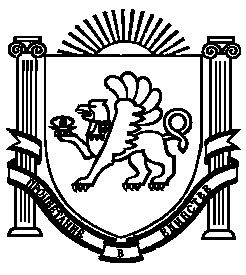 